                                                      TROUT CREEK SCHOOL DISTRICT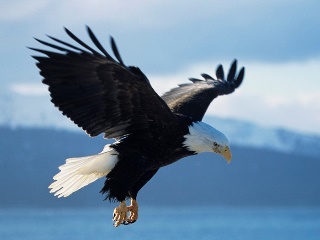                                                                GOALS 2018-2019OUR VISIONDISTRICT MISSION/PHILOSOPHYTrout Creek School believes that public education has a shared responsibility with the home, school, and community to develop the potential of each student as fully as possible.  Parents and educators must be proactive as well as responsive in meeting the individual needs and learning styles of children.  This education of all students will be fostered by a nurturing, challenging, disciplined and safe environment, so their performance is a positive reflection upon themselves, as well as a diverse and changing society as a whole.  DISTRICT GOAL AREASSafe Learning EnvironmentWithin the school building and campus, the district will continue to support a safe facility for all students. Trout Creek School will create a climate and culture that makes each student feel valued, supported, and respected. Management and Prioritization of Fiscal ResourcesTrout Creek School District will continue to implement sound fiscal management processes to effectively and efficiently optimize our resources to enhance education and maintain/improve facilities. Literacy and Math ImprovementTrout Creek School supports and encourages all students as they gain competency in literacy and mathematics as demonstrated by district and state assessments.Highly Effective and Well-Trained Faculty and StaffTrout Creek School District will continue to recruit, train, and retain high quality, effective personnel.Family and Community EngagementTrout Creek School District will continue to create meaningful partnerships with students, families, community, and other stakeholders, as well as surrounding school districts.Systems of Academic and Behavioral SupportTrout Creek School will implement and maintain clear systems of support, based on best practices that address the needs of all of our students.Revised 11/7/18 djp